大社區公所民眾自備物資安全存量宣導單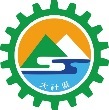 做好糧食、避難及安全防範準備防天災‧保平安 準備好了嗎！  颱風雨季來臨前 請做好糧食及安全防範準備～ 一、每年的5月到10月是台灣的雨季與颱風經常來臨的時期，由於氣候與地形地貌的改變，每每造成偏遠聚落容易有土石坍方、道路中斷、甚至是停電、缺水等災害。 二、我們無法避免災害，只能減少災害所造成的影響或損失，為保障生命安全，請隨時準備防災用品與糧食，例如防雨器具、乾糧、飲用水、保暖衣物、個人醫藥、小孩奶粉、手電筒及電池，通訊設備、重要證件等。 三、依政府法令規定，偏遠山區為因應災害民眾及社區必須事先儲備物資，以免對外道路交通中斷，造成糧食短缺。 四、政府事先儲備在災民收容所的物資，是在家戶及商店沒有物資後才可動用，而且救災物資不是福利品，是生存最後的依靠，真正缺糧的家戶優先領用，未實際居住者不可領取。遇到災害時，也請發揮互助及分享之精神，共同渡過難關。 五、有慢性疾病之病患（或洗腎者等）、待產孕婦、身心障礙者、老人、小孩等，應在颱風災害來臨前先下山住院診治或避難，不要在風災時才要動用直昇機運送。病患或居民應於災前充分準備藥物、特殊規格之維生品、奶粉、器材等，以免因交通中斷供應不及，危及生命安全。 六、請居民主動了解鄰里部落內避難處所，災害通報單位、警消醫療單位，里長、里幹事等聯絡電話，以及發電機與油料所在之處（手機可充電）以便對外求救聯絡，必要時請配合公所或員警之疏散撤離作業。 居安思危‧有備無患‧減少災難大社區災害應變中心(07)351-3309高雄市災害應變中心(07)822-4567                               高雄市大社區公所  關心您異地安置需自備物品(以下物品安置處所不提供)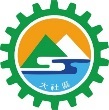   高雄市大社區公所  提醒您自備物資安全存量及緊急避難包近年來，臺灣遭遇數次重大災害，災害的發生連帶造成人民生命與財產之重大損失，做好防災準備，不僅是政府的責任，民眾亦應自備物資安全存量及緊急避難包，特別是偏遠地區或交通易中斷地區，一旦災害發生，除應急外，爭取較充裕時間等候救援物資到達:一、緊急避難包應放置家中及工作場所隨手可拿到的地方。二、緊急避難包內的必需品，應隨時檢查更新，至少 每半年一次。三、自備物資安全存量及緊急避難包內容參考儲備如下：                   高雄市大社區公所  提醒您